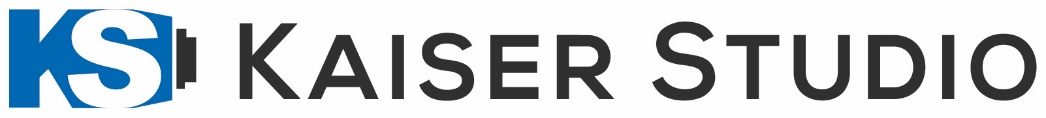 March 26, 2024Dear Class of 2025 Parents/Guardians, We are pleased to announce that Stevenson High School has partnered with Kaiser Studio to photograph the Class of 2025’s yearbook and graduate composite photo. We will visit your school in November 2024 to take all of the Senior headshot images for the yearbook, along with a cap & gown picture.  You will be notified of the date and time once a date has been approved by the school.If you would like additional photos taken of your senior, we also offer appointments in our indoor studio in Troy and offer outdoor sessions too.  Attached is a brochure outlining our pricing for these appointments.  If you book an indoor session, we will take your seniors headshots during that appointment so there is no need to go to the camera at your school in November.Please contact our Troy based customer service at 248-619-9119 with any questions or to schedule a studio appointment.Sincerely, 
Kaiser StudioKaiser Studio 1825 Birchwood Drive  Troy, MI  48083  (248) 619-9119  Fax: (248) 619-9143